Un Plan de Acción de Emergencia proporciona procedimientos específicos al sitio para que los trabajadores sepan lo que se espera y que hacer en caso de una emergencia. VerdaderoFalsoEl propósito de un Plan de Acción de Emergencia es facilitar y organizar las acciones 				 durante emergencias en el lugar de trabajo. de primera respuestadel operador de equipo pesadodel empleador y empleadodel administrador de seguridad Estándar OSHA 1910.37(a)(3) establece que las rutas de salida deben estarsolo parcialmente bloqueadas.libres y sin obstrucción.solo bloqueadas por materiales que pueden moverse fácilmente. cerradas con llave. Durante cualquier simulacro de emergencia 			 deben seguir el procedimiento de evacuación. todos los empleadoslos empleados de oficinala mayoría de los empleadoslos empleados del almacén Tras una evacuación los trabajadores debencontinuar e ir por su almuerzo.esperar en sus coches.ir a casa.reportarse inmediatamente al área de reunión designada.Un Plan de Acción de Emergencia proporciona procedimientos específicos al sitio para que los trabajadores sepan lo que se espera y que hacer en caso de una emergencia. 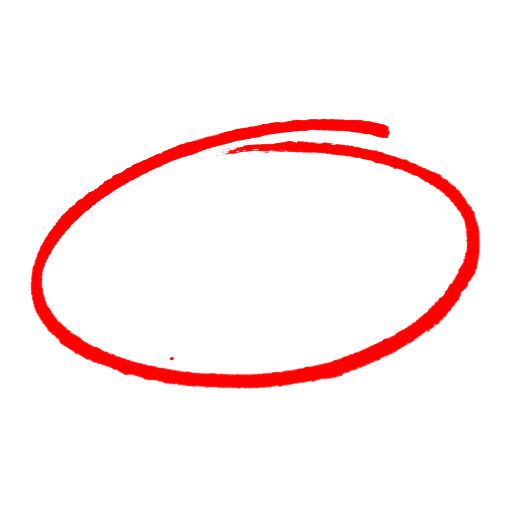 VerdaderoFalsoEl propósito de un Plan de Acción de Emergencia es facilitar y organizar las acciones 				 durante emergencias en el lugar de trabajo. de primera respuestadel operador de equipo pesadodel empleador y empleadodel administrador de seguridad Estándar OSHA 1910.37(a)(3) establece que las rutas de salida deben estarsolo parcialmente bloqueadas.libres y sin obstrucción.solo bloqueadas por materiales que pueden moverse fácilmente. cerradas con llave. Durante cualquier simulacro de emergencia 			 deben seguir el procedimiento de evacuación. todos los empleadoslos empleados de oficinala mayoría de los empleadoslos empleados del almacén Tras una evacuación los trabajadores debencontinuar e ir por su almuerzo.esperar en sus coches.ir a casa.reportarse inmediatamente al área de reunión designada.SAFETY MEETING QUIZPRUEBA DE REUNIÓN DE SEGURIDADSAFETY MEETING QUIZPRUEBA DE REUNIÓN DE SEGURIDAD